Please send by secure email to Single Point of Referral (SPOR) – spor@health.gov.je Appendix 1 Body Map Where appropriate use this form to provide further information to support a safeguarding concern. 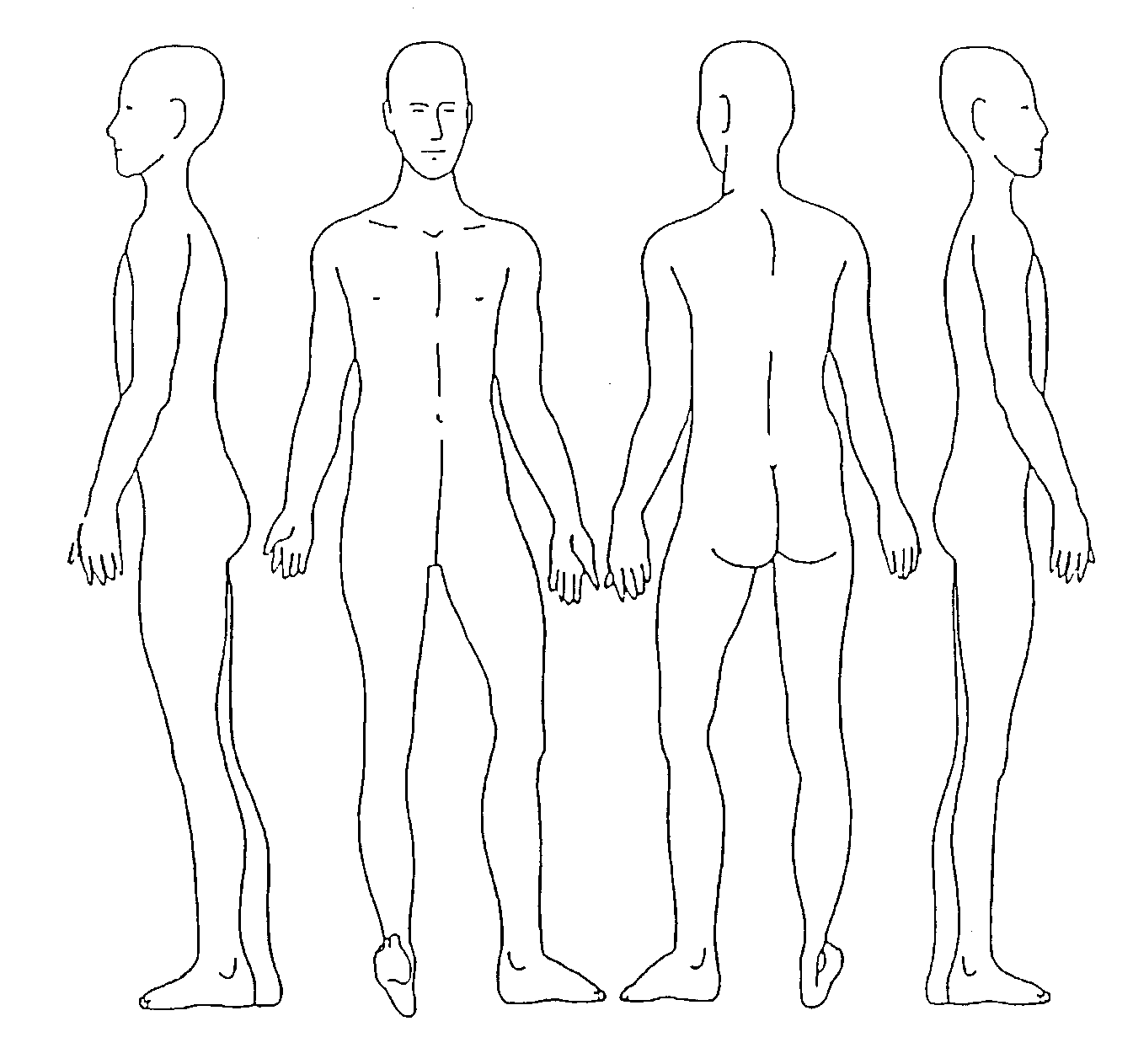 Safeguarding Adults Tell us your concern (formerly referred to as alerting)You can report concerns by completing this form: Send by secure email to: spor@health.gov.jeYou can speak to us via the single point of referral (Mon to Fri - office hours) 01534 444440If a crime has occurred & police help is needed please call 01534 612612, (or 999 in an emergency) Please complete all information in the sections below. Failure to do so may result in the form not being able to be processed and being returned to you for completion.Date Safeguarding Concern Raised:1. Who is the person at risk? Title:Mr/Mrs/Ms/OtherFirst Name(s): First Name(s): Surname: Date of Birth: Age:  Date of Birth: Age:  Address: Post Code: Tel: Address: Post Code: Tel: Address: Post Code: Tel: URN: (if known) Address: Post Code: Tel: Address: Post Code: Tel: Address: Post Code: Tel: Gender:Address: Post Code: Tel: Address: Post Code: Tel: Address: Post Code: Tel: Language spoken:Address: Post Code: Tel: Address: Post Code: Tel: Address: Post Code: Tel: Communication needs:Address: Post Code: Tel: Address: Post Code: Tel: Address: Post Code: Tel: Ethnicity:Address: Post Code: Tel: Address: Post Code: Tel: Address: Post Code: Tel: Religion:Address: Post Code: Tel: Address: Post Code: Tel: Address: Post Code: Tel: Other:Primary Support Reason:Primary Support Reason:Primary Support Reason:Primary Support Reason:Primary Support Reason:Primary Support Reason:Physical support needs.(exc. sensory support needs)Physical support needs.(exc. sensory support needs)Support with memory / cognition. (including dementia)      Support with memory / cognition. (including dementia)      Mental health support needs. (excluding dementia)Mental health support needs. (excluding dementia)Support for learning disability.Support for learning disability.Sensory support needs.       Sensory support needs.       Support for substance misuse.    Support for substance misuse.    The individual being referred is an informal carer.The individual being referred is an informal carer.Other (please specify below.Other (please specify below.The individual being referred is an informal carer.The individual being referred is an informal carer.2. What existing professional/care/support services is the person receiving (if any)?3. Details of the safeguarding concern (A) Describe what has happened, when and where. (B) What are the person at risk’s views about this incident (C) Describe the risks or any injuries or harm experienced by the person at risk Please tick here if a Body Map has been completed  Type(s) of abuse:  Please tick more than one if requiredType(s) of abuse:  Please tick more than one if requiredType(s) of abuse:  Please tick more than one if requiredType(s) of abuse:  Please tick more than one if requiredPhysical abuseSexual abuseDomestic abuseEmotional / Psychological abuseFinancial / Material abuseDiscriminatory abuseNeglect & acts of omission (excluding pressure ulcers). Self-Neglect. Pressure Ulcer Concern – Please attach decision guideOrganisational / institutional abuseModern SlaveryHate & Mate CrimeFemale Genital Mutilation (FGM)4. What does the person at risk want to happen now? 4. What does the person at risk want to happen now? What are the desired outcomes of the person at risk? (That is, what do they wish to achieve from the support they might receive, such as feeling safe at home or having no contact with certain individuals)What are the desired outcomes of the person at risk? (That is, what do they wish to achieve from the support they might receive, such as feeling safe at home or having no contact with certain individuals)Has the person at risk given consent for these concerns to be raised?  Yes   NoDid the person have capacity to give consent? Yes   No Can you justify why consent was not ascertained Complete in part 7 5. Actions already taken in relation to the safeguarding concerns? 5. Actions already taken in relation to the safeguarding concerns? 5. Actions already taken in relation to the safeguarding concerns? Details of action taken: Details of action taken: Details of action taken: Have the police been informed? Yes  NoCrime Ref. Number:Has medical intervention been sought? Yes  NoFrom where/whom?6. Details of the person or organisation alleged to be responsible for the abuse or neglect 6. Details of the person or organisation alleged to be responsible for the abuse or neglect 6. Details of the person or organisation alleged to be responsible for the abuse or neglect 6. Details of the person or organisation alleged to be responsible for the abuse or neglect Name:Date of Birth:Address:Post Code:Gender:Address:Post Code:Does the person/organisation know that a safeguarding concern has been raised? Yes   No   Not SureDoes the person/organisation know that a safeguarding concern has been raised? Yes   No   Not SureWhat is their relationship to person at risk?Are they known to the person at risk?  Yes  No  What is their relationship to person at risk?Are they known to the person at risk?  Yes  No  Is this person also an adult at risk?   Yes   No  Is this person also an adult at risk?   Yes   No  Additional information, such as previous concerns: Additional information, such as previous concerns: Additional information, such as previous concerns: Additional information, such as previous concerns: 7. Any other relevant informationInclude any safety or confidentiality issues that may impact on how the concern is acted upon and why consent needs to be overridden 8. Details of the person completing this form 8. Details of the person completing this form 8. Details of the person completing this form 8. Details of the person completing this form Name: Job Title:Address:Post Code: Tel:Date:Date when the injury happened (if known)Date injury below was first observed (if this is different) to the original dateRecord the area/site of any injury, marks, bruising, etc. Please also indicate the rough size in centimetres or use a comparison, for example, the same size as a 10p coin. Record details such as the colour of bruising, etc. A – Pressure trauma B – skin excoriation/grazing/reddening C – burns           D – bruising  E – woundsRecord the area/site of any injury, marks, bruising, etc. Please also indicate the rough size in centimetres or use a comparison, for example, the same size as a 10p coin. Record details such as the colour of bruising, etc. A – Pressure trauma B – skin excoriation/grazing/reddening C – burns           D – bruising  E – woundsRecord the area/site of any injury, marks, bruising, etc. Please also indicate the rough size in centimetres or use a comparison, for example, the same size as a 10p coin. Record details such as the colour of bruising, etc. A – Pressure trauma B – skin excoriation/grazing/reddening C – burns           D – bruising  E – woundsRecord the area/site of any injury, marks, bruising, etc. Please also indicate the rough size in centimetres or use a comparison, for example, the same size as a 10p coin. Record details such as the colour of bruising, etc. A – Pressure trauma B – skin excoriation/grazing/reddening C – burns           D – bruising  E – wounds